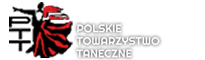 ZAPROSZENIEKADRA PTTSzanowni Państwo, Drodzy Tancerze, Kluby i Trenerzy!        Taniec to nie tylko pasja tworzenia, to moc wyrzeczeń, lata ciężkiej pracy i poświęcenia. Doceniając trud i zaangażowanie trenerów, tancerzy i działaczy Zarząd Główny PTT powołał  szeroką Kadrę SENIOR PTT na rok 2017r.Serdecznie gratulujemy wszystkim zakwalifikowanym !      Mamy wielką przyjemność zaprosić powołane do Kadry PTT  pary, trenera Klubu, oraz wszystkich uczestników naszego ruchu na uroczyste spotkanie z przedstawicielami Zarządu Głównego Polskiego Towarzystwa Tanecznego  oraz Koordynatorem ds. Kadry PTT p. Jackiem Porazikiem. I FORUM SENIORÓW odbędzie sie w Gliwicach dnia 23 września br.(sobota) o godz. 21.30 przy okazji Grand Prix Polski Seniorów. Wszelkie szczegółowe  informacje dostępne będą na naszej stronie . Podczas spotkania zostaną wręczone wszystkim parom-listy gratulacyjne oraz pakiety upominkowe. W trakcie spotkania zostaną omówione działania jakie są oraz jakie powinny być podjęte w stosunku do funkcjonowania KadrySenior PTT, oraz możliwości dotyczące kreowania  naszego ruchu. Liczymy na wymianę doświadczeń, spostrzeżeń oraz pomysłów również w zakresie reprezentowania Polski na imprezach międzynarodowych.Pragniemy również  zaprosić Kadrę Senior PTT na wspólne szkolenie z parąKirill Belorukov i Polina Teleshova w Kielcach .Szkolenie dla KADRY Senior PTT jest BEZPŁATNE SOBOTA - 2 września 2017r.13.30-15.00 - 2 x 45 min - Youth, Dorośli, Senior15.15-16.45 - 2 x 45 min - Youth, Dorośli, SeniorZapisy na zajęcia : Marcin Kiszteliński tel. 604182277   zorbamarcink@wp.pl Do zobaczenia w Kielcach i Gliwicach!Zarząd Główny PTT